    Расписание                                                                                                                                                                                  Открытого Республиканского турнира                                                                                                                                                                                       «Крымская весна-2019»                                                                                                                                                                                                                                    среди детско-юношеских команд 2010г.р.   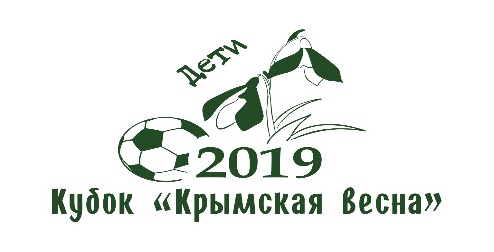 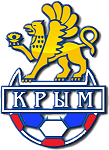 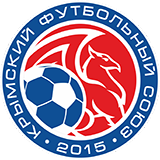 А- группа	                                                                                                         Расписание                                                                                                                                                                                  Открытого Республиканского турнира                                                                                                                                                                                       «Крымская весна-2019»                                                                                                                                                                                                                                    среди детско-юношеских команд 2010г.р.      Расписание                                                                                                                                                                                  Открытого Республиканского турнира                                                                                                                                                                                       «Крымская весна-2019»                                                                                                                                                                                                                                    среди детско-юношеских команд 2010г.р.   1 «Сугдея» г.Судак2 СК «Бахчисарай» г.Бахчисарай              1/43ДЮСШ Евпатория              1/4 Б-группаА1Б2Б1А2А1Б2Б1А2 Б-группаА1Б2Б1А2А1Б2Б1А21/21/21 ГБУ СШОР №3 г.СевастопольПобедители                  А1Б2                     С1Д2Победители                  А1Б2                     С1Д22ДЮСШ Джанкойский  районПобедители                  А1Б2                     С1Д2Победители                  А1Б2                     С1Д23»Таврия» СШ №3 г.Симфероп.1/21/2 С-группа1/21/2 С-группа1/21/2Игра                              за 3-4 местаИгра                              за 3-4 местаИгра                              за 3-4 местаФинал С-группа1/21/2Игра                              за 3-4 местаИгра                              за 3-4 местаИгра                              за 3-4 местаФинал С-группа1/21/21 ДЮКФП г.Керчь1/21/22 ДФК «Марион» г.СимферопольПобедители                Б1А2                         Д1С2Победители                Б1А2                         Д1С23 «Инкомспорт» п.КуйбышевоПобедители                Б1А2                         Д1С2Победители                Б1А2                         Д1С2  Д-группаС1Д2Д1С2С1Д2Д1С2С1Д2Д1С2  Д-группаС1Д2Д1С2С1Д2Д1С2С1Д2Д1С21 СШ №6 «Мисхор» г.Ялта2 ДЮК «Тюмень» г.Симферополь3 МБУ СШ г.Саки      Утешительный Кубок1/21/21/21/2Финал1/21/21/21/2ФиналНач. игрыКоробка №5Коробка №5Коробка №5Коробка №6Коробка №6Коробка №6Коробка №7Коробка №7Коробка №710.00       СК                БахчисарайДЮСШ ЕвпаторияДЮСШ      Джанк. р-он«Таврия»              СШ №3 ДФК Марион г.Симферополь«Инкомспорт» п.Куйбышево10.30«Сугдея» г.Судак        СК             БахчисарайГБУ СШОР №3        г.Севастоп.ДЮСШ           Джанкойск.   р-онДЮК «Тюмень» г.СимферопольМБУ СШ         г.Саки11.00ДЮКФП г.КерчьДФК Марион г.Симфероп.«Таврия»                  СШ №3 ГБУ СШОР №3  г.СевастопольСШ №6 «Мисхор»                 ДЮК «Тюмень» г.Симфероп.11.30ДЮСШ Евпатория«Сугдея» г.СудакИнкомспорт п КуйбышевоДЮКФП г.КерчьМБУ СШ         г.СакиСШ №6 «Мисхор»          АНазвание командыВНПМз-МпРО123СНазвание командыВНПМз-МпРО123БНазвание командыВНПМз-МпРО123ДНазвание командыВНПМз-МпРО123Начало игрыКоробка  №5Коробка  №5Коробка  №5Коробка №6Коробка №6Коробка №7Коробка №7Коробка №710.00СК   БахчисарайДЮСШ ЕвпаторияДЮСШ Джанк. р-он              «Таврия СШ №3ДФК Марион г.Симфероп. «Инкомспорт» п.Куйбышешо10.00СК   БахчисарайДЮСШ ЕвпаторияДЮСШ Джанк. р-он              «Таврия СШ №3ДФК Марион г.Симфероп. «Инкомспорт» п.Куйбышешо10.30«Сугдея» г.СудакСК  БахчисарайГБУ СШОР №3  г.Севастоп. ДЮСШ  Джанкойский  р-онДЮК «Тюмень» г.Симфероп. МБУ СШ г.Саки10.30«Сугдея» г.СудакСК  БахчисарайГБУ СШОР №3  г.Севастоп. ДЮСШ  Джанкойский  р-онДЮК «Тюмень» г.Симфероп. МБУ СШ г.Саки11.00ДЮКФП г.КерчьДФК Марион г.Симферополь«Таврия»  СШ №3ГБУ СШОР №3  г.Севастоп.СШ №6 «Мисхор»ДЮК «Тюмень» г.Симфероп.11.00ДЮКФП г.КерчьДФК Марион г.Симферополь«Таврия»  СШ №3ГБУ СШОР №3  г.Севастоп.СШ №6 «Мисхор»ДЮК «Тюмень» г.Симфероп.11.30ДЮСШ Евпатория                   «Сугдея» г.СудакИнкомспорт п Куйбышево ДЮКФП г.КерчьМБУ СШ   г.СакиСШ №6 «Мисхор»          11.30ДЮСШ Евпатория                   «Сугдея» г.СудакИнкомспорт п Куйбышево ДЮКФП г.КерчьМБУ СШ   г.СакиСШ №6 «Мисхор»          12.10¼ финалаI.  А1-Б2¼ финалаI.  А1-Б2¼ финалаI.  А1-Б2¼ финала   II.  Б1-А2¼ финала   II.  Б1-А2¼ финала   III.  С1-Д2¼ финала   III.  С1-Д2¼ финала   III.  С1-Д212.40IV ¼ финала Д1С2IV ¼ финала Д1С2IV ¼ финала Д1С2                        V.  А3 – Б3                        V.  А3 – Б3                VI.  С3-Д3                VI.  С3-Д3                VI.  С3-Д313.201/2 финалаПобедители  А1Б2-- С1Д21/2 финалаПобедители  А1Б2-- С1Д21/2 финалаПобедители  А1Б2-- С1Д21/2 финалаПобедители Б1А2—Д1С21/2 финалаПобедители Б1А2—Д1С2Утешительный                  финалУтешительный                  финалУтешительный                  финал14.00Игра за 3-4 местаИгра за 3-4 места            Финал                    Финал                    Финал                    Финал                    Финал        